Dia da Natureza - 04 de outubroO Dia da Natureza é comemorado a cada 04 de outubro e tem como objetivo conscientizar a população a respeito da importância de conservar o meio ambiente.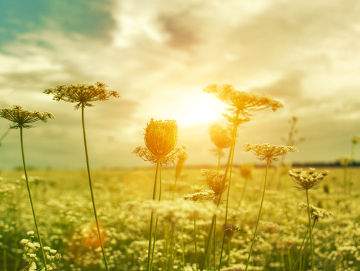 Em 04 de outubro é comemorado o Dia da Natureza, uma data criada com o intuito de conscientizar a população a respeito da importância da preservação do meio ambiente. Essa data foi escolhida porque é a data da celebração em homenagem a São Francisco de Assis, um frade católico e santo que se destacava por ser apaixonado pela natureza.A importância da criação da data está no fato de que o meio ambiente tem sido vítima, principalmente após a revolução industrial, de vários impactos negativos. A poluição dos recursos hídricos, da atmosfera, dos solos, bem como o desmatamento e as queimadas, são alguns dos problemas enfrentados pela natureza atualmente.As consequências dos nossos atos são visíveis nos dias atuais e, a cada dia, apresentam-se com maior intensidade. Um exemplo claro do uso inadequado dos recursos que a natureza nos oferece é a crise hídrica, que deixa várias pessoas sem água no Brasil e no mundo. Outro problema que merece destaque é a destruição de habitat, que leva várias espécies à extinção a cada ano. Não podemos nos esquecer também do aquecimento global, que muitos pesquisadores afirmam ser consequência da poluição causada pelo homem, principalmente em razão da queima de combustíveis fósseis.Além dos impactos observados imediatamente, as previsões para o futuro do planeta não são as mais otimistas. De acordo com dados de diversas instituições, como a WWF (World Wide Fund for Nature), o planeta não é capaz de produzir os recursos necessários para o nosso consumo na mesma velocidade que os utilizamos. Sendo assim, diversos recursos naturais podem simplesmente acabar. Além disso, a natureza não consegue absorver todos os resíduos produzidos pelos seres humanos, o que torna o nosso planeta cada dia mais poluído e insalubre.Comumente fazemos reclamações de que não existem políticas públicas suficientes para a proteção do meio ambiente. Todavia, esquecemo-nos de fazer uma avaliação detalhada dos nossos atos. Quantos minutos você demora no banho? Você faz uso da água das chuvas? Quantos eletrodomésticos você usa ao mesmo tempo? Faz uso de alimentos produzidos por empresas que se preocupam com o meio ambiente? O seu consumo é consciente? Você descarta todos os seus lixos preocupando-se com a coleta seletiva? Usa diariamente o carro?Apesar de parecerem atitudes simples, a grande maioria das pessoas não se preocupa com esses detalhes e, consequentemente, contribui para a degradação do meio ambiente. Assim sendo, o dia 04 de outubro deve ser um dia para cobrar mudanças dos nossos governantes em relação ao meio ambiente e, também, avaliarmos o nosso comportamento em relação à natureza.Você pode ajudar a natureza com pequenas atitudes. Veja como:→ Evite o consumo exagerado de energia, lembrando-se sempre de desligar aparelhos eletrônicos quando não estão sendo utilizado;→ Evite tomar banhos demorados. Além de consumir muita energia, o gasto de água é assustador;→ Sempre que possível, reaproveite a água da máquina de lavar para lavar pisos e limpar calçadas. A água da chuva também pode ser utilizada para esse fim, além de poder ser usada para molhar plantas;→ Compre apenas o necessário e sempre procure adquirir produtos de empresas envolvidas em programas de responsabilidade socioambiental;→ Nunca compre animais silvestres sem certificação do IBAMA;→ Evite consumir carne bovina, uma vez que grandes criações de gado causam muitos impactos, além de utilizar uma grande quantidade de água para a produção;→ Sempre que possível, separe o lixo para que possa ser recolhido pela coleta seletiva. Se preferir, entregue material aos catadores e cooperativas responsáveis pela reciclagem do material;→ Evite andar apenas de carro, uma vez que a queima de combustíveis fósseis está relacionada diretamente com o aumento da poluição atmosférica. Sempre que possível, opte por ir a pé ou de bicicleta;→ Fique atento à sua casa, preocupando-se sempre com vazamentos e equipamentos que consomem muita energia.